Campus: GuarulhosCampus: GuarulhosCampus: GuarulhosCurso (s): FilosofiaCurso (s): FilosofiaCurso (s): FilosofiaUnidade Curricular (UC): Filosofia da Ciência IUnidade Curricular (UC): Filosofia da Ciência IUnidade Curricular (UC): Filosofia da Ciência IUnidade Curricular (UC): Philosophy of Science IUnidade Curricular (UC): Philosophy of Science IUnidade Curricular (UC): Philosophy of Science IUnidade Curricular (UC): Filosofía de la Ciencia IUnidade Curricular (UC): Filosofía de la Ciencia IUnidade Curricular (UC): Filosofía de la Ciencia ICódigo da UC: 2890Código da UC: 2890Código da UC: 2890Docente Responsável/Departamento: Claudemir Roque Tossato - FilosofiaDocente Responsável/Departamento: Claudemir Roque Tossato - FilosofiaContato (e-mail) (opcional): 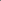 toclare@uol.com.brDocente(s) Colaborador(es)/Departamento(s): Docente(s) Colaborador(es)/Departamento(s): Contato (e-mail) (opcional): Ano letivo: 2024Termo: 5Turno: vespertino/noturnoNome do Grupo/Módulo/Eixo da UC (se houver): Idioma em que a UC será oferecida: ( X) Português(  ) English(  ) Español(  ) Français(  ) Libras(  ) Outros:UC:( X ) Fixa(  ) Eletiva(  ) OptativaOferecida como:( X) Disciplina
(  ) Módulo
(  ) Estágio (  ) Outro Oferta da UC: ( X) Semestral (  ) AnualAmbiente Virtual de Aprendizagem: (  ) Moodle
(  ) Classroom(  ) Outro ( X ) Não se aplica Ambiente Virtual de Aprendizagem: (  ) Moodle
(  ) Classroom(  ) Outro ( X ) Não se aplica Ambiente Virtual de Aprendizagem: (  ) Moodle
(  ) Classroom(  ) Outro ( X ) Não se aplica Pré-Requisito (s) - Indicar Código e Nome da UC: Pré-Requisito (s) - Indicar Código e Nome da UC: Pré-Requisito (s) - Indicar Código e Nome da UC: Carga horária total (em horas): 90Carga horária total (em horas): 90Carga horária total (em horas): 90Carga horária teórica (em horas): Carga horária prática (em horas): Carga horária de extensão (em horas): Se houver atividades de extensão, indicar código e nome do projeto ou programa vinculado na Pró-Reitoria de Extensão e Cultura (Proec): Se houver atividades de extensão, indicar código e nome do projeto ou programa vinculado na Pró-Reitoria de Extensão e Cultura (Proec): Se houver atividades de extensão, indicar código e nome do projeto ou programa vinculado na Pró-Reitoria de Extensão e Cultura (Proec): Ementa: A unidade curricular visa examinar a natureza do conhecimento científico e as condições intelectuais e éticas de produção e difusão da ciência.Ementa: A unidade curricular visa examinar a natureza do conhecimento científico e as condições intelectuais e éticas de produção e difusão da ciência.Ementa: A unidade curricular visa examinar a natureza do conhecimento científico e as condições intelectuais e éticas de produção e difusão da ciência.Conteúdo programático:  Introdução à filosofia da ciência; introdução histórica e apresentação dos componentes básicos da elaboração do conhecimento científico;O positivismo lógico: o critério de verificabilidade como demarcação científica; a recusa da metafísica no âmbito da ciência; o conhecimento fundamentado nas proposições que se remetem às observações;Karl Popper: o falibilismo como critério de demarcação entre o que é científico e o que não é; o crescimento da ciência através da elaboração de conjecturas e de refutações;Thomas Kuhn e a importância da história para a compreensão do processo de elaboração do conhecimento científico;Conteúdo programático:  Introdução à filosofia da ciência; introdução histórica e apresentação dos componentes básicos da elaboração do conhecimento científico;O positivismo lógico: o critério de verificabilidade como demarcação científica; a recusa da metafísica no âmbito da ciência; o conhecimento fundamentado nas proposições que se remetem às observações;Karl Popper: o falibilismo como critério de demarcação entre o que é científico e o que não é; o crescimento da ciência através da elaboração de conjecturas e de refutações;Thomas Kuhn e a importância da história para a compreensão do processo de elaboração do conhecimento científico;Conteúdo programático:  Introdução à filosofia da ciência; introdução histórica e apresentação dos componentes básicos da elaboração do conhecimento científico;O positivismo lógico: o critério de verificabilidade como demarcação científica; a recusa da metafísica no âmbito da ciência; o conhecimento fundamentado nas proposições que se remetem às observações;Karl Popper: o falibilismo como critério de demarcação entre o que é científico e o que não é; o crescimento da ciência através da elaboração de conjecturas e de refutações;Thomas Kuhn e a importância da história para a compreensão do processo de elaboração do conhecimento científico;Objetivos: Gerais:Apresentar alguns dos principais problemas que compõem o debate em filosofia da ciência. Destacam-se a questões como a da estrutura de uma explicação científica, escolha de teorias, seja na vertente justificacionaista ou na histórica; alguns dos desenvolvimentos após o debate Popper-Kuhn.Específicos:Objetivos: Gerais:Apresentar alguns dos principais problemas que compõem o debate em filosofia da ciência. Destacam-se a questões como a da estrutura de uma explicação científica, escolha de teorias, seja na vertente justificacionaista ou na histórica; alguns dos desenvolvimentos após o debate Popper-Kuhn.Específicos:Objetivos: Gerais:Apresentar alguns dos principais problemas que compõem o debate em filosofia da ciência. Destacam-se a questões como a da estrutura de uma explicação científica, escolha de teorias, seja na vertente justificacionaista ou na histórica; alguns dos desenvolvimentos após o debate Popper-Kuhn.Específicos:Metodologia de ensino: Aulas expositivasAvaliação: Trabalho finalBibliografia: Básica: Ayer, A. J. Introducción del compilador. In: Ayer, A. J. (Org.). El positivismo lógico. México: Fondo de Cultura Economica, 1993. p. 9-34.Carnap, R. La superación de la metafísica mediante el análisis lógico del lenguaje. In: Ayer, A. J. (Org.). El positivismo lógico. México: Fondo de Cultura Economica, 1993. p. 66-87.Kuhn, T. S. A estrutura das revoluções científicas. São Paulo: Perspectiva, 1994._______. O que são revoluções científicas? In: _____ O caminho desde a estrutura. São Paulo: Unesp, 2006. p. 23-45.Popper, K. R. A lógica da pesquisa científica. São Paulo: Cultrix, 1993._______. Ciência: conjecturas e refutações. In: _____. Conjecturas e refutações, Brasília: Editora da Universidade de Brasília, 1982, p. 63-88.Schlick, M. Positivismo e realismo. In: Os pensadores. São Paulo: Abril Cultura, p. 39-64, 1988.Complementar: Bezerra, V. A. Racionalidade, consistência, reticulação e coerência: o caso da renormalização na teoria quântica do campo. Scientiae Studia, 1, 2, p. 151-81, 2003. Chalmers, A. F. O que é ciência afinal? São Paulo: Brasiliense, 2001.Duhem, P. La théorie phisique. Son objet – sa structure. Paris: Vrin, 1981.Dutra, L. H. Introdução à teoria da ciência. Florianópolis: Editoria da UFSC, 2003. French, S. Ciência. Conceitos-chave em Filosofia. São Paulo: Artmed, 2009.Gillies, D. Philosophy of science in the twentieth century. Four central themes. Oxford: Blackwell, 1993.Hacking, I. (Ed.) Scientifica revolutinos. London: Oxforde University Press, 1981. _______. Representing and intervening. Cambridge: Cambridge University Press, 1984.Hempel, C. G. Filosofia da ciência natural. Rio de Janeiro: Zahar Editores, 1970._______. Problemas y cambios en el criterio empirista de significado. In: Ayer, A. J. (Org.). El positivismo lógico. México: Fondo de Cultura Economica, 1993. p. 115-36.Hull, L. W. H. Historia y filosofia de la ciencia. Barcelona: Ariel, 1981.In: Lakatos, I. & Musgrave, A. (Org.). A crítica e o desenvolvimento do conhecimento. São Paulo: Cultrix, 1979.Laudan, L. Progress and its problems. Towards a theory of scientific growth. California: University of California Press, 1977._______. Science and relativism. Some key controversies in the philosophy of science. Chicago: The University of Chicago Press, 1992.Losee, J. A historical introduction to the philosophy of science. Oxford: Oxford University Press, 2001.Morgenbesser, S. (Org.). Filosofia da ciência. São Paulo: Cultrix, 1967.Newton-Smith, W. H. (Ed.). A companion to the philosophy of science. Massachusetts: Blackwell, 2001.Okasha, S. Philosophy of science. A very short introduction. Oxford: Oxford University Press, 2002.Rosenberg, A. Philosophy of science. A contemporary introduction. New York/London: Routledge, 2005.Stegmüller, W. A filosofia contemporânea. São Paulo: EPU, 2 v. 1977.Toulmin, S. The philosophy of science. A introduction. New York: Harper & Row Publisher, 1960. Cronograma (opcional): 